ANALISIS Y ARGUMENTONombre: Itzel Montserrat Mendoza ZunoGrado: 3A BachilleratoMaestra: Laura Elizabeth Celis RincónActividad preliminarFUNCIONES E INTENCIONES COMUNICATIVAS	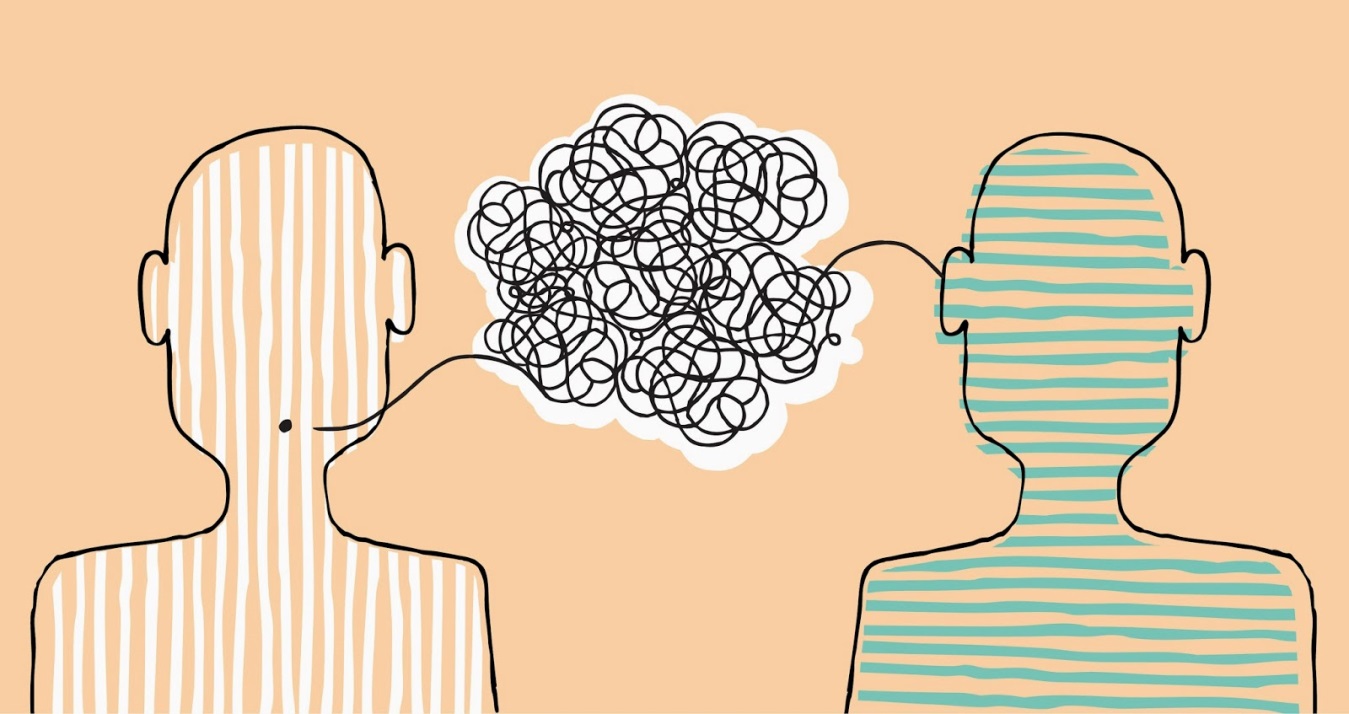 Actividad 1.Realiza una tabla comparativa con las funciones e intenciones comunicativas.Funciones e intenciones comunicativasIntenciónEjemploExpresivaComunica estados de ánimo y sus sentimientos¡Me encanta!ReferencialDa a conocer variedad de conocimientos de diferentes autoresCitas textualesFáticaExpresar todo lo que sientes-Hola, ¿Cómo estás?MetalingüísticaExpresar un tipo de lenguajeDiferentes tipos de lenguajePoéticaExpresar un lenguaje belloPoemasApelativaAcción ante la comunicaciónConversaciones